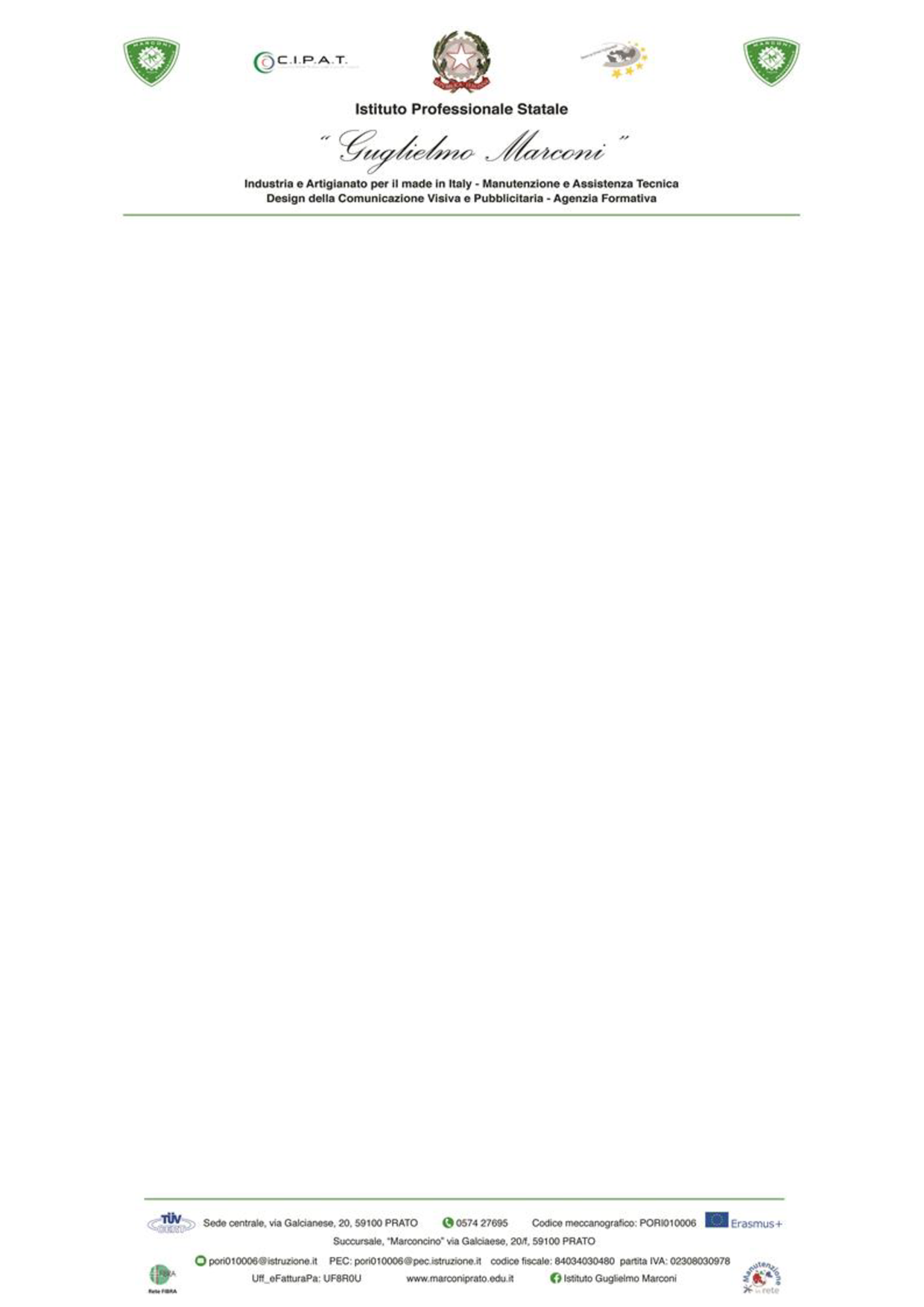 PROGRAMMAZIONE DISCIPLINAREANNO SCOLASTICO: _________________INDIRIZZO: ______________________________         CLASSI: ______________________________DISCIPLINA: _____________________________	DOCENTE: ____________________________QUADRO ORARIO (N. ore settimanali nella classe): ___________1. MODULI DISCIPLINARI Dopo aver organizzato lo sviluppo degli apprendimenti della sua disciplina per moduli, ne descriva lo sviluppo temporale indicando le competenze, abilità e conoscenze più significative che in essi vengono sviluppate.Nota: evidenziare in grassetto le conoscenze e le abilità che stabiliscono il livello di sufficienza2. MODULI INTERDISCIPLINARI * nel caso di attività definite in sede di consiglio di classe o dipartimento mantenere la stessa denominazione** il riferimento è alla programmazione dei dipartimenti.4. METODOLOGIE 5. MATERIALI E STRUMENTI DIDATTICITesti adottati: ___________________________________________________________________Eventuali sussidi didattici o testi di approfondimento: ________________________________________________________________________________________________________________________Spazi e strumenti utilizzati: □ Laboratori			□ Computer			□ Lavagna luminosa □ LIM/Monitor touch   	             □ Audioregistratore		□ Videocamera □ Sussidi multimediali		□ Proiettore      		□ Fotocopie                             □ Altro (specificare) _______________________________________________________________6. MODALITA’ DI VERIFICA – RECUPERO – APPROFONDIMENTO  7.  VALUTAZIONE DEGLI APPRENDIMENTI La valutazione terrà conto dei livelli di conseguimento delle:competenze trasversali:□ Metodo di studio, autonomia, capacità di autovalutazione□ Capacità comunicative e uso del linguaggio specifico□ Partecipazione alle attività didattiche□ Interesse / Motivazione / Impegno□ Capacità di interazione / relazionecompetenze disciplinariLa valutazione finale terrà conto di tutto il percorso formativo e dei livelli di conseguimento degli obiettivi formativi comuni definiti in sede di consiglio di classe, delle competenze trasversali e di quelle disciplinari definite in sede di dipartimento.Come strumento per l’assegnazione della valutazione finale sarà adottata la rubrica elaborata nell’ambito del PTOF.  Per la valutazione in Educazione Civica sarà adottata la rubrica di valutazione associata al curriculo della disciplina, declinata in Conoscenze, Abilità e Atteggiamenti.Prato, _____________                                                                                                                   IL/LA DOCENTE/I                                                                                                                  ____________________________     Nome ModuloDescrizione Competenze    n°            AbilitàConoscenzeMODULO 1: MODULO 2:MODULO 3: MODULO 4:LABORATORIOAssumendo come riferimento quando indicato dai dipartimenti e dai consigli di classe di sua competenza in particolare il quadro delle conoscenze e degli obiettivi di competenza disciplinari (Allegati Linee Guida), le unità di apprendimento interdisciplinari, i percorsi per le competenze trasversali e l’orientamento - alternanza scuola-lavoro, le attività di educazione alla cittadinanza, le visite guidate ed i viaggi di istruzione, in coerenza con i moduli disciplinari, già descritti, indicare lo sviluppo temporale delle attività più significative alle quali aderisce specificando le competenze più significative che in esse vengono sviluppate.Nome Attività *Competenza/e più significative che l’attività consente di sviluppare**Breve descrizione con riferimenti alle abilità e conoscenze indicate in sede di dipartimento e consiglio di classeLezione frontaleLezione interattivaDiscussione guidata Lavoro di gruppo Problem solvingAttività di laboratorioRicercaAltro (specificare) __________________________________________________________     TIPOLOGIA DI PROVE DI VERIFICA         NUMERO DELLE VERIFICHE NELL’A.S. □Prove scritte□Prove grafiche□ Prove orali □ Prove pratiche□ Test V/F                                    □ Prove strutturate a risposta multipla □ Prove semistrutturate                   □ Risoluzione di problemi        □ Sviluppo di progetti        □ Relazioni                              □ Test specifici professionali     □ Altro _________________________________Primo periodoScritte N.  _______________________Grafiche N. ______________________Orali N. _______________________________Pratiche N. ____________________________Altro _________________________________Secondo periodoScritte N. _________________________Grafiche N. ______________________Orali N. _______________________________Pratiche N. ____________________________Altro _________________________________           MODALITÀ DI RECUPERO         MODALITÀ DI APPROFONDIMENTOPer le attività di recupero curricolare, in coerenza con il PTOF, si adopereranno le seguenti strategie e metodologie didattiche:□ Riproposizione dei contenuti in forma diversificata□Attività guidate a crescente livello di difficoltà□ Esercitazioni per migliorare il metodo di studio e di lavoro□ Pause didattichePer le attività di recupero extracurriculare si adopera la seguente strategia in coerenza con quanto riportato nel PTOF:□Studio assistito (da gennaio ad aprile) in orario pomeridiano□Studio assistito durante la settimana di sospensione delle attività curricolari□Rielaborazione in piccolo gruppo dei contenuti□ Dibattito finalizzato allo sviluppo dello spirito critico□ Attività di potenziamento del metodo di studio □ Partecipazione a conferenze, seminari, attività di studioPer le attività di recupero curricolare, in coerenza con il PTOF, si adopereranno le seguenti strategie e metodologie didattiche:□ Riproposizione dei contenuti in forma diversificata□Attività guidate a crescente livello di difficoltà□ Esercitazioni per migliorare il metodo di studio e di lavoro□ Pause didattichePer le attività di recupero extracurriculare si adopera la seguente strategia in coerenza con quanto riportato nel PTOF:□Studio assistito (da gennaio ad aprile) in orario pomeridiano□Studio assistito durante la settimana di sospensione delle attività curricolariAttività previste per la valorizzazione del merito:________________________________________________________________________________________________________________________________________________________________________________________________